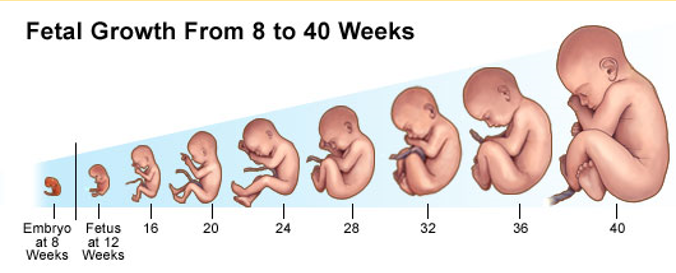 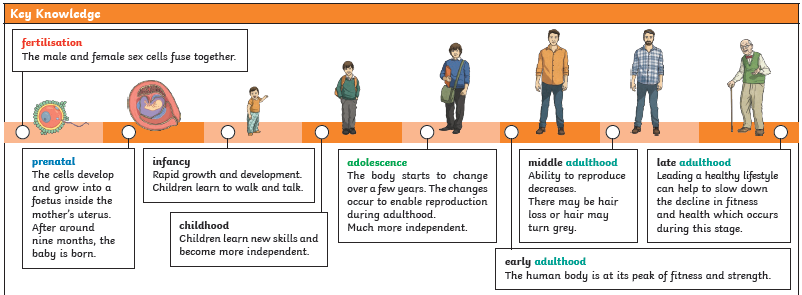 Key VocabularyKey VocabularyLife cycleThe changes a living thing goes through, including reproduction.ReproduceTo produce youngFertilisationThe process of the male and female sex cells fusing together.GestationThe process or time when prenatal development takes place before birth ( the baby grows inside the mother’s womb)ncyThe newborn baby relies completely on its parents. It grows quickly at this stage, learning to walk and talk.ChildhoodGrowth slows down a little, but bones, muscles and your brain continue to strengthen and develop. Children learn lots at this stage.PubertyThe physical stage of development between childhood and adulthood. Teenage boys and girls develop differently in many ways at this stage.AdolescenceThe social and emotional stage of development between childhood and adulthood.AdulthoodThe stage of development when a human is fully grown and mature. At this stage, humans are ready to reproduce and start the life cycle again.Life expectancyThe length of time, on average, that a particular animal is expected to live.